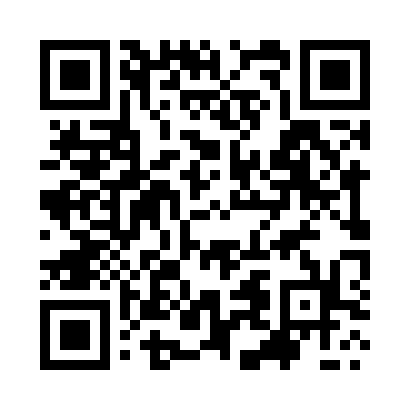 Prayer times for Ahirewala, PakistanWed 1 May 2024 - Fri 31 May 2024High Latitude Method: Angle Based RulePrayer Calculation Method: University of Islamic SciencesAsar Calculation Method: ShafiPrayer times provided by https://www.salahtimes.comDateDayFajrSunriseDhuhrAsrMaghribIsha1Wed3:575:2512:073:466:508:192Thu3:555:2412:073:466:508:193Fri3:545:2312:073:466:518:204Sat3:535:2312:073:466:528:215Sun3:525:2212:073:466:538:226Mon3:515:2112:073:466:538:237Tue3:505:2012:073:466:548:248Wed3:495:1912:073:466:558:259Thu3:485:1812:073:466:558:2610Fri3:475:1812:073:466:568:2711Sat3:465:1712:073:466:578:2812Sun3:455:1612:073:466:578:2913Mon3:445:1512:073:466:588:3014Tue3:435:1512:073:466:598:3115Wed3:425:1412:073:466:598:3216Thu3:415:1412:073:467:008:3317Fri3:405:1312:073:467:018:3418Sat3:395:1212:073:467:018:3519Sun3:385:1212:073:467:028:3620Mon3:375:1112:073:467:038:3721Tue3:365:1112:073:467:038:3822Wed3:365:1012:073:467:048:3923Thu3:355:1012:073:467:058:3924Fri3:345:0912:073:467:058:4025Sat3:345:0912:073:467:068:4126Sun3:335:0812:073:477:068:4227Mon3:325:0812:073:477:078:4328Tue3:325:0812:083:477:088:4429Wed3:315:0712:083:477:088:4530Thu3:315:0712:083:477:098:4531Fri3:305:0712:083:477:098:46